ЗАКАРПАТСЬКИЙ УГОРСЬКИЙ ІНСТИТУТ ІМ. Ф. РАКОЦІ ІІКАФЕДРА ФІЛОЛОГІЇII. RÁKÓCZI FERENC KÁRPÁTALJAI MAGYAR FŐISKOLAFILOLÓGIA TANSZÉKЗАТВЕРДЖЕНО«___» _____________ 2020 р.Голова приймальної комісії________________І.І. ОросПРОГРАМАдодаткового вступного випробуванняЗАНГЛІЙСЬКОЇ МОВИ для прийому на навчання для здобуття освітнього ступеня «магістр»за спеціальністю 035 «Філологія»на основі здобутого освітнього рівня за іншою спеціальністюÍRÁSBELI FELVÉTELI FELADATOKTÉMAKÖREIAngol nyelvből és irodalomból„Magiszteri” képzési szintre felvételizők számára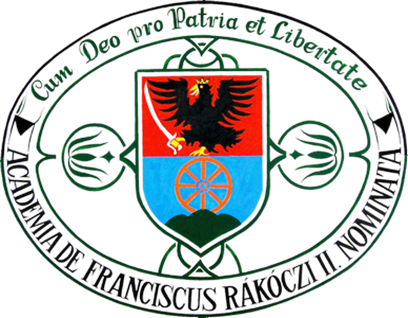 Берегово / Beregszász – 2020 рік Програма фахового вступного випробування для здобуття освітнього ступеня «магістр» за спеціальністю 035 «Філологія» укладена для прийому на навчання осіб, які раніше здобули освітній ступінь за іншою спеціальністю.– 19c.Розробники:Баняс Н.Ю., кандидат філологічних наук, доцентВрабель Т.Т., кандидат філологічних наук, доцентЛізак К.М., старший викладачСіладі В.В.,старший викладачФабіян М.Ю.,старший викладачФодор К.Й.., старший викладачГладоник Г.В.,асистентГнатик К.Б, асистентЗМІСТІ.  Пояснювальна записка.........................................................................................................4ІІ. Вимоги до рівня підготовки вступників............................................................................4ІІІ. Прoграма фахового вступнoго випробування..................................................................7ІV. Kритерії оцінювання ........................................................................................................12V. Список рекомендованої літератури .................................................................................13						І.  Пояснювальна запискаЗагальні відомості. Програма додаткового вступного випробування з англійської мови передбачена для вступників, які здобули освітній ступінь  за іншою спеціальністю, та бажають здобути освітній ступінь (ОС) «Магістр» за спеціальністю 035 «Філологія» у Закарпатському угорському інституті ім. Ференца Ракоці ІІ.Програма визначає перелік питань, обсяг, складові та критерії оцінювання знань    для рівня підготовки вступників під час вступу на навчання для здобуття ступеня магістра за спеціальністю 035 – Філологія «Англійська мова і література».Прийом абітурієнтів, які здобули освітній ступінь за іншою спеціальністю проводитьсяза результатами фахових вступних випробувань. Вони відбуваються у формітестування.Метою додаткового вступного випробування для здобуття ОС «Магістр» є з’ясування рівня теоретичних знань та практичних вмінь вступників з англійської мови, які здобули освітній ступінь за іншою спеціальністюі виявили бажання навчатися за програмою зі спеціальності 035 Філологія. «Англійська мова і література».Вступні випробування проводяться в обсязі навчальних програм з слідуючих дисциплін навчального плану ступеня бакалавр:Практична граматика англійської мовиПрактика усного та писемного мовленняКраїнознавствоПрактична фонетика англійської мови Історія англійської мовиІІ. Вимоги до рівня підготовки вступниківПрограма відображає конкретні характеристики володіння іноземною мовою рівня В2 відповідно до Загальноєвропейських рекомендацій з мовної освіти та окреслює граматичний та лексичний мінімум, необхідний для проходження вступного випробування.Практична граматика англійської мовиЗнати:загальну морфологію, її предмет та методи; синтаксис як вчення про синтаксичні зв'язки та відношення між словами і реченнями.Вміти:впізнавати різні частини речення, розрізняти типи речень, увязувати речення використуючи відповідні елементи сполучення у тексті (сполучники, прислівники тощо) та будувати тексти за структурою, відповідно сучасним вимогам організації текстів; вживати часові форми на позначення минулого, теперішнього та майбутнього часів активного та пасивного стану, форми наказового способу;розпізнавати та використовувати у висловлюваннях реченя умовного способу та узгодження часів, зокрема висловлювання прямої та непрямої мови;правильно вживати неособові форми дієслова;користуватися граматичними довідниками;застосовувати здобуті знання у своїй науково-дослідницькій роботі при виконанні дипломних робіт;застосовувати здобуті знання на практиці.Практика усного та писемного мовленняЗнати:мовленнєві формули граматичний і лексичний матеріал,передбачений програмою;основні значення вивчених лексичних одиниць (слів, словосполук); соціокультурну інформацію (лінгвокраїнознавчі та лінгвокультурологічні відомості);основні норми мовного етикету, прийняті в країні мови, що вивчається;значення володіння іноземними мовами в сучасному світі, особливості способу життя, побуту, культури країни, мова якої вивчається (усесвітньо відомі пам’ятки, видатні люди і їх внесок у світову культуру), подібності і відмінності в традиціях своєї країни і країни, мова якої вивчається.Вміти:Аудіюваннясприймати на слух різножанрові та різнопредметні аутентичні тексти, розуміти основні ідеї та розпізнавати відповідну інформацію в ході обговорень, дебатів, доповідей, бесід, що за темою пов’язані з навчанням та спеціальністю та мати навички письмового відтворення основної інформації тексту та відтворення детальної інформації у тестовому форматі;розуміти повідомлення та інструкції в академічному та професійному середовищі.Читаннярозуміти аутентичні тексти (базовий лексичний склад 5000 лексичних одиниць) різного типу (художні, публіцистичні, науково-популярні);виконувати різні види робіт з оригінальною літературою з фаху відповідно до визначених завдань, що полягають у розумінні змісту й отриманні різноманітної інформації з оригінального джерела, що прочитане;читати й розуміти тексти  загальнонаукового та професійно-орієнтованого характеру;володіти всіма видами читання (вивчаючим, ознайомлювальним, переглядовим і пошуковим).Говорінняволодіти англомовною комунікативною компетентністю на рівні B2;володіти всіма видами монологічного мовлення, висловити свою думку, реалізуючи певні типи тексту (розповідь, опис, характеристика, рецензія, коментар); робити коротке непідготовлене повідомлення на запропоновану тему;вести бесіду, демонструючи елементи розпитування, пояснення, висловлення власної думки тощо.Письмостворити текст певного типу (лист читача, офіційний лист, рецензія, коментар) обсягом 150-200 слів, який би відзначався логічною структурою викладу, комунікативною відповідністю, семантико-стилістичною адекватністю та граматичною правильністю.використовувати правила написання слів та пунктуації.КраїнознавствоЗнати:базові поняття лінгвокраїнознавчої теорії;	лекційний матеріал за визначеною у програмі тематикою;	основні дати історичного розвитку країн англомовного світу.Вміти:класифікувати англійські мовні реалії за тематичним критерієм;	адекватно і правильно перекладати англійські та американські мовні реалії у художніх та лінгвокраїнознавчих текстах;	вживати мовні реалії у діалогічному та монологічному мовленні, що сприяє розвитку лінгвокультурної компетентності студентів;оцінювати події та реалії історичного, політичного та культурного життя англомовних країн.Практична фонетика англійської мови Знати :основні фонетичні терміни, структуру фонетики англійської мови;основні фонетичні відмінності між американською а британською англійською;правильне вживання звуків, інтонації та наголосів в англійській мові.Вміти :фонетично та інтонаційно правильно вимовляти звуки, слова і речення;вільно і правильно щодо звукового та інтонаційного оформлення читати вголос підготовлений текст, а також новий текст, який складено на знайомому мовному матеріалі;розуміти аудіо текст, який записано із швидкістю 250 складів (160 – 180 слів) за хвилину і який містить 5% незнайомих слів, про значення яких можна здогадатися з контексту.Історія англійської мовиЗнати:Термінологію, методи дослідження.Основні етапи і закони розвитку англійської мови.Праці найбільш видатних лінгвістів.Вміти:Орієнтуватись в основних етапах і законах розвитку англійської мови, починаючі зі староанглійської;Володіти методами дослідження мови;Вживати отримані навички при викладанні англійської мови.III. Прoграма фахового всупнoго випробуванняПрактична граматика англійської мовиMorpholgyTheme 1.TheNoun.Definition. Morphological composition. Classification. Countable and uncountable nouns. Material and abstract nouns. The categories of case and gender. The category of number. Formation of plural. General rules. The plural of compounds. Nouns used only in the plural. Nouns used only in the singular. Theme 2. TheArticle.Use of articles with common nouns. The definite article. Articles with names of ssubstances, with nouns referring to unique objects.The indefinite article. The use of articles with proper nouns.Articles with names of seasons, names of times of the day and night. The usage of the zero article. Articles with abstract and material nouns. Articles with names of meals and diseases, names of languages. Articles with nouns like ‘School’, ‘College’, ‘Hospital’ etc. Articles with the nouns ‘Society’, ’Town’, ’Radio’, ‘Television’.Theme 3. The Pronoun.Classification. Personal pronouns. The various uses of the neuter “it”. The use of “One”.Possessive pronouns.Reflexive pronouns.Demonstrative,Interrogative, Relative andIndefinite pronouns.Theme 3. The Numeral.Cardinal Numerals. Decimals.Ordinal Numerals (Adjectives and Pronouns) Fractions. Dates.Mathematical operation.The English weights. Plurals of ounce, pound, ton and kilo.The English table of length. Plurals of inch, mile, centimetre, foot. Liquid measure.Theme 4. The Adjective. Morphological characteristics of Adjectives. Classification. Grammatical characteristics of qualitative and relative adjectives. Participle Adjectives.  Position and stress. Word order of Adjectives.Gradable and ungradable adjectives. Comparison: synthetical andanalytical comparison. Irregularities in the comparison of adjectives. Spelling rules. Comparative constructions.Theme 5.The Adverb.Morphological structure. The functions of adverbs. Converted adverbs. Adverbial particles. The adjective and the adverb. Degrees of comparison of adverbs. Adverbs of place, time, frequency, degree, negation, concession, manner. Sentence adverbs.Theme 6.The Verb.Formal and Functional Classification of Verbs.Verb Categories: Tense, Voice, Aspect, Mood, Number and Person.The Conjugation of the English Verb. Regular and Irregular Verbs. Spelling Rules. Formation and Use of Tenses. Present Simple, Present Continuous. Verbs not used in Continuous. Present Tenses Expressing future time.  Past Simple, Past Continuous.   Present Perfect.  Past Simple vs Present Perfect. Present Perfect Continuous. Past Perfect.  Past Perfect Continuous. Future Simple. Future Continuous. Future time expressions (to be going to, to be about to, to be to).  Future Perfect.  Future Perfect Continuous. Time-indicators. Sequence of Tenses. Reported Speech. The rules of the sequence of tenses. Reported Speech. Tense change, other changes in reported speech: person, place and time. Reported Statements.Reported questions. Commands, requests, advice, invitation, offers etc. in reported speech. Modal Verbs in Reporting. Cases when no tense change is required.Passive Voice. The formation and use of the Passive Voice. Ways of translating the Passive Voice.The Causative Construction.Theme 7. The Verbals.The infinitive. The tense and voice distinctions of the infinitive. Bare infinitive. The split infinitive.The Particle “to” without the infinitive.The use of the infinitive. The functions of the infinitive in the sentence. The Gerund.The tense and voice distinctions of the gerund.Double nature of the gerund.The use of the gerund.The gerund and the infinitive.The Participle. The tense and voice distinctions of the participle.Participle I and Participle II.Theme 8. Modal VerbsGeneral characteristics of modal verbs. Means of ExpressingAbility. Can and could with the continuous and perfect infinitive. Expressing Permission and Possibility. May/might and can/could for permission in the present or future.Could or was/were allowed to for permission in the past. Requests for permission. May and might for possibility.Expressing Obligation. Must and have to. Difference between must and have to in the affirmative. Must and have/had used for deduction. Ought to/should compared to must and have to. Must,have to,ought to/should with the continuous and perfect infinitive. Shall. In order that + shall (should). Expressing Habit. Will for the present habits. Would and used to + Infinitive for past habits.Expressing Willingness and Determination.Will for determination. Will/would for willingness.Expressing Requests and Invitations. Expressing necessity. Need not and must not in the present and future. Modal verbs in reporting.Theme 9. Mood.The Indicative Mood. The Imperative Mood. The Subjunctive Mood. Present and Past Subjunctive. The use of the subjunctive mood in simple sentences. Conditional Sentences. Conditionals 0, 1.The use of the subjunctive mood in conditional sentences. Conditionals 2, 3.Emotional use of the subjunctive mood.Mixed Conditionals.Theme 10. Prepositions and Phrasal Verbs. Prepositions. Morphological structure. Classification. Prepositions, adverbs and conjunctions.The prepositional phrase.Omission of prepositions. Place and stress of prepositions.Prepositions of time: at, in, on. Prepositions of time: by, until, during, for, in, over, throughout. Prepositions of place: in / at / on.Prepositions of place: to, at, in, Use of prepositions: by.Prepositions of place: between, among, by beside, close to, near (to), next (to).Use of prepositions: Except (for), besides, apart from & but for.Noun + preposition. Adjective + preposition.Verb + preposition. Expressions beginning with prepositions. Phrasal Verbs. Phrasal and prepositional verbs. Difference between phrasal and prepositional verbs. Prepositional phrases. The functions of the prepositional phrase. Prepositions and prepositional adverbs. Idioms.SyntaxTheme 1. The phrase.The Simple Sentence. Structural Classification of Sentences. Structural types of the simple sentence. Word order. Inversion.Communicative types of the simple sentence. Punctuation of the Simple Sentence. Ellipsis.Principal parts of the sentence. The Subject. The Predicate. Subject-verb agreement.The secondary parts of the sentence. The Object. The Attribute. The Adverbial Modifier.Theme 2. The Composite Sentence. The Complex Sentence. Noun Clauses. Relative (Adjectival) Clauses. Relative pronouns. Defining and non-defining relative clauses. Adverbial Clauses.Joining sentences with Participle: Present and Past Participles in place of clauses.The Compound Sentence. Word order and coordinating conjunctions.Types of coordinating conjunctions.Joining sentences asyndetically.Sentence adverbs and adverbial phrasesThe Compound-complex sentence.Punctuation of the Composite Sentence.Практика усного та писемного мовленняTheme 1. Family matters.Family relations. Personal Identification . Marriage and wedding. Bringing up children. The best day of one’s life.People (character & appearance). Describing people. Beauty is in the eye of the beholder. Interests and hobbies.Theme 2. My home is my castle. Homes and Housing. British homes. In search of the perfect home. Unusual homes.  Living conditions. Accommodation. Dwellings & appliances. Household chores.Theme 3. You are what you eat. Meals and Cooking. Food; healthy/unhealthy eating. Eating and drinking habits. Eating out. Eating habits in Great Britain, Hungary, Ukraine.Theme 4. Penny wise, pound foolish. Shopping . Types of shops. In the market for a bargain.Unique shopping experiences.Money, payment and prices. Clothes and fashion.Theme 5.Lifestyles. Urban and Rural Life. Native town / village.Theme 6. Life matters. Lifestyles & daily routines. Early to bed…health & healthy way of life.Diseases and health problems. Visiting a doctor. Health service. Different ways to relax. Improving the quality of our life.Keeping fit. Healthy lifestyles.Theme 7.Leisure and Sports . Summer and winter sports. Sports and games. Weekendactivities and holidays. Olympic Games.Theme 8. Travel broadens the mind. Looking for the ideal gateway. Travelling. Types of holidays. Means of transport.Public transport. Travelling by air, sea, rail or car.  Holiday destinations. Traveller’s tips. Spectacular nature. Holiday resorts.Theme 9. Every man to his taste.Types of entertainment.Theatre. A visit to a theatre. The history of the theatre. Cinema. Origins of cinema. TV and cinema, their impact on people. My favorite actor/ director/ film. Film reviews. Art. Trends in art. Museums. My favourite painter. Music. Trends and genres in music. Preferences in music.Theme 10. Crossing barriers. Means /ways of communication.Types of languages.  English in the World. World Englishes. Language rights. Special English. The future of English. Language policy.Theme 11. Choosing a career.  Work and employment.  Job skills and qualities.My future profession.Theme 12. Earth is dearer than gold. Planet Earth.The Earth in our hands. Environment. Environmental issues. Environmental problems, their effects & their solutions. Environmental problems and solutions. Environmental protection. Wildlife & endangered species.Seasons and Weather . Weather forecast.Theme 13. Growing concerns. Political System. Government. Elections, political parties and movements. Current national and international political trends. Social problems, civil liberties. Social issues, charity.Theme 14. Spread the news.Mass Media . The press. Radio and television.Theme 15. Our changing world.Science and technology. New information technologies and modern means of communication. The Internet. Communication with E-pals. Netiquette.Theme 16. Better safe than sorry.  Law and crime. Crimes and criminals.Courts and trials. Law enforcement. Human rights.  Theme 17. Education. Education, education systems.Types of schools. Discipline in schools. Class management. Higher Education. The system of higher education. Universities.Students’ Life and Studies. University studies. Students’ day off.Education  in Great Britain/ Ukraine.КраїнознавствоThe United Kingdom Theme 1. Geographical features, history, national symbolsGeographical identities, physical features, climate.Natural resources and economy.The history of the United Kingdom of Great Britain and Northern Ireland.Main Wars and conflicts of England and Great Britain in the 20th century. National symbols, emblems. Theme 2. Religion, politics and education in the UKReligion. Traditions.Education. British Universities.Politics and government. The legal system. Parliament. Election system. Diversity in Britain. Immigration. Ethnic minoritiesTheme 3. Traditions, lifestyle, British character, mediaNational holidays, customs and traditions. Food and drinks. The British Pub. The people of the UK & NI, their everyday life. The everyday life of British people. Lifestyle.The English, Irish, Scottish, Welsh character. Fashion and clothing.Sports. Leisure activities. The UK and NI. Print media. Attitudes to the media. Broadcast media. British filmsTheme 4. London, the main cities in the UK, famous British peopleLondon, a metropolis with many faces. Life and society. Welfare. Housing. The Main Cities of the UK. The UK. Language in culture. Dialects. Accents. Significant British and Northern Irish people Theme 5. Dialects and accents in the UKEnglish regions and dialects. Historical and cultural events.The everyday life of British people. Lifestyle.The English, Irish, Scottish, Welsh character. London. Business district, Soho and East End. West End.Cockney – past and present.Lancashire and Yorkshire - history and present. Southern England. Midlands. West Midlands. Black Country. Brummie East MidlandsNorthern England. Scouse. Yorkshire Dialect and Accent.North-East England. Estuary English. Mid Ulster English. Manx English. West Country Dialects.Received Pronunciation (RP). Scottish, Irish and Welsh Languages. Cultural realities, regionalismsThe USATheme 1. Geographical features, history, national symbolsGeographical identities, physical features, climate, economy. The history of the USA. Main Wars and conflicts of the USA in the 20th century. National symbols, emblems. Theme 2. Religion, politics and education in the USAPolitics and government. The legal system. Religion in the USA. Education in the USATheme 3. Traditions, lifestyle, main cities, famous American peopleNational holidays, customs and traditions. Uniquely American celebrations. Food and drinks. The people of the USA and their everyday life. Multicultural society. Immigration. Leisure activities. Sports. Fashion and clothing. The Main Cities of the USA. Washington D.C. Famous historical figures of the USA. Significant American peopleTheme 4. American Arts, American Film IndustryThe arts (painting, sculpture, architecture, music). Famous museums, galleries. Mass media: Newspapers, magazines, journals. Mass media: Theatres, Cinemas, TV and Radio. American films. HollywoodThe Commonwealth of NationsTheme 5.Australia, Canada, New Zealand Geographical identities, physical features, climate, economy.The history. National symbols, emblems.Religion. Education. Politics and government. National holidays, customs and traditions.Leisure activities. Sports. The Main Cities. Famous historical figuresПрактична фонетика англійської мовиTheme 1. Phonetics as a science. English intonation: general notions.The organs of speech. The mechanism of producing speech sounds. Classification of speech sounds: vowels and consonants. Word stress and sentence stress in the English language. Rhythm, reduction and elision. Intonation in English: the use of the falling tone and the rising tone. Graphical representation of intonation.Theme 2. Intonation of different communicative types of sentences. Modifications of sounds in connected speech.Intonation of different kinds of simple sentences. Intonation of enumeration and adverbials. Intonation of parentheses. Intonation of direct address. Intonation of “please” and “thank you.” Intonation of compound and complex sentences. Intonation of author’s words. English syllable types. Modification of sounds in connected speech. The concept of pronouncing norm and its social variants. The choice of models of pronunciation: native speaker vs foreign learner. The American variant of English pronunciation.Історія англійської мовиTheme 1. The EnglishLanguageaschiefmediumofcommunication.Theme2. Historical background. The settlement in Britain of Jutes, Saxons, and Angles in the 5th and 6th centuries. The arrival of  in 597 and the subsequent conversion of  to Latin Christianity. The Viking invasions of the 9th century. The Norman Conquest of 1066. The Statute of Pleading in 1362. The setting up of Caxton's printing press at  in 1476. The full flowering of the Renaissance in the 16th century.  The publishing of the King James Bible in 1611. The completion of Johnson's Dictionary of 1755. The expansion to North America and  in the 17th century and to , , and  in the 18th.Theme3. Development of the language. Old English period. Old English as variant of West Germanic. The four major dialects recognizedin Old English. The influence of Alfred, king of the West Saxons and the first ruler of all . Old English was an inflected language.Theme4. Middle English Period.The leveling of inflections. The influence of . Geoffrey Chaucer, John Gower, and John Lydgate. Printed works by William Caxton. Restoration period. Theme5. The Great Vowel Shift. Major changes in the pronunciation of vowels during the 15th and 16th centuriesTheme6. Modern English Period.  The widespread use of one part of speech for another. The increased borrowings from other languages. Important grammatical changes.Theme7. 20th-Century English. Received Standard English. Widely differing regional and local dialects.Theme8. History of American English.  Modern variation and influence of American English.  Canadian English.Theme9. Varieties of English. Australian and New Zealand English. The English of India–Pakistan. African English. Creoles and pidgins.Theme10. The future of English Modifications in pronunciation. The tendency to restore the full qualities of vowels. Narrowing the gap between pronunciation and spelling. Advanced technological education, computer programming, machine translation, and expanding mass media. The universal scientific language.IV.Kритерії оцінюванняФахове вступне випробування проводиться у формі тестування.Тестові завдання охоплюють питання з фахових дисциплін 1-4-го курсу навчання за освітньо-кваліфікаційним рівнем «Бакалавр». Комплексний вступний іспит проходить у формі письмового тестування і включає завдання з таких дисциплін:практична граматика англійської мови, практика усного та писемного мовлення, країнознавство, практична фонетика теорія і  історія англійської мови. У програмі подано тематичні розділи, які повинен освоїти абітурієнт, а також зразок вступних тестових завдань.Для написання тестових завдань вступнику дається 60 хвилин. Оцінювання результатів письмового тесту відбувається за шкалою від 0 до 100 балів відповідно до кількості правильних відповідей у письмовому тесті. Тестові завдання складаються з 50 завдань, кожна правильна відповідь на питання письмового тесту 2 бали. Таким чином, максимальна кількість балів, яку може отримати вступник після виконання тесту, дорівнює 100 балам (50 завдань * 2 бали = 100 балів). Мінімальний прохідний бал   60.Вступник, який за результатами письмового тесту отримав 60 балiв і більше, вважається таким, який склав вступне випробування і допускається до участі у конкурсному відборі для здобуття освітнього ступеня магістра.Вступник, який за результатами  письмового тесту отримав 59 балів і менше, вважається таким, що не склав вступне випробування і не допускається до участі у конкурсному відборі для здобуття освітнього ступеня магістра.Переведення кількості правильних відповідей у бали та оцінку за національної шкалою відбувається у такий спосіб:V. Список рекомендованої літературиПрактична граматика англійської мовиKaraban, V.I., Chernovaty, L. M. (eds.) (2006) Practical Grammar of English. Volume I. Nova Knyha, Vinnitca.Paraschuk, V. and Gricjuk, L. (2002) English Grammar. Upper Intermediate. Nova Knyha Publishers.Foley, M., Hall, D. My Grammar Lab. Intermediate B1, B2. Pearson Education Limited, Harlow.	Sinclar, J. (ed.) (1990) Collins Cobuild English Grammar. Collins, London & Glasgow.Swan, M., Walter, C. (2011) Oxford English Grammar Course. Intermediate. OUP, Oxford.Інформаційні ресурсиhttps://learnenglish.britishcouncil.org/grammarhttps://www.englishgrammar101.com/http://www.5minuteenglish.com/grammar.htmhttp://www.dailygrammar.com/https://www.englishclub.com/grammar/Практика усного та писемного мовленняАракин В.Д. Практический курс английского языка. 1 курс М., «Валдос», 1999Тучина Н.В., Меркулова Т.К., Кузьміна В.С. Speak English with pleasure. Torsing, Харків 20Cullingford Cedric, Szabo Tibor.  British Culture: An Exercise in Understanding.  Budapest:Nemzeti Tankönyvkiadó 2003Evans V. – Jenny Dooley, Upstream (Intermediate) Student’s Book, Express Publishing, 2002Evans V. – Jenny Dooley, Upstream (Intermediate)  Workbook, Express Publishing, 2002Némethné Hock Ildikó, 1000 Questions 1000 Answers, 1997PolupanV.L., Polupan A.P,   Makhova V.V. A cultural reader. English – speaking countries. Akademia 2000Sheerin Susan, Seath Jonathan, White Gilliam. Spotlight on Britain, 199Yanson V., Svistun L. A Practical guide for learners of English. 1 Kyiv: Logos 2002Інформаційні ресурсиBBC Learning English http://www.bbc.co.uk/Talk Englishhttp://www.talkenglish.com/Activities for ESL students http://www.a4esl.org/https://www.fluentu.com/english/https://www.quickanddirtytips.com/grammar-girlКраїнознавствоБабенко О,.: CountryStudiesthroughLanguage: English-SpeakingWorld /Лінгвокраїнозавство країн основної іноземної мови (англ.) Навчальний посібник для студентів ОС «Бакалавр» галузі знань 03 «Гуманітарні науки»  зі спеціальності 035 «Філологія»  : Вид-но НУБіП України, 2016. –324 с.Гапонів А., Возна М.О: Лінгвокраїнознавство. Вінниця. : Нова Книга, 2005. – 464 с.Глазкова І.Я. Країнознавство. Модульний курс: Навчальний посібник для студентів. – Бердянськ: Видавець Ткачук О.В., 2011. – 206 с.David Mauk, John Oakland: American Civilization - An Introduction. 5th Edition, Routledge, 2009. – 400 p.David P. Christopher: British Culture. An Introduction - 2nd Edition. Routledge, 2006. – 292 р.John Oakland: British Civilization - An Introduction, 7th Edition.– Routledge, 2011, – 332 р.McDowall David: An Illustrated History of Britain.  Longman, 2010. – 188 p.Neil Campbell, Alasdair Kean (2012): American Cultural Studies: An Introduction to American Culture. Routledge, 2012. – 352 p.Інформаційні ресурсиhttps://www.gov.uk/https://www.visitbritain.com/gb/enhttp://www.nationsonline.org/oneworld/united_kingdom.htmhttp://www.bbc.co.uk/history/british/http://www.historic-uk.comwww.wales.gov.ukwww.nio.gov.uk	www.scotland.gov.ukhttps://usa.usembassy.dehttp://www.columbia.edu/~lmg21/bookmark.htmПрактична фонетика англійської мовиКолыхалова О.А., Махмурян К.С. Учитесь говорить по-английски: Фонетический практикум. – М., 2000.Практическая фонетика английского языка.  под ред. Соколовой М.А. – М., 1997. Теоретическая фонетика английского языка под ред. Соколовой М. А. – М., 1991.Паращук В.Ю. Теоретична фонетика англійської мови. – Вінниця, 2005.Єрко О.К. Практична фонетика англійської мови. – К., 2005.Bazil D. Pronunciation for Advanced Learners of English. – Cambridge University Press, 2000. O'Connor J.D. Better English Pronunciation. - Cambridge University Press, 1999.Ship or Sheep? // An intermediate pronunciation course by Ann Baker. – Cambridge University Press, 1995.Thompson I. Intonation Practice. – Oxford University Press, 1998.Інформаційні ресурсиOne Look Dictionary Search (definitions): http://www.onelook.com/ Macmillan English Dictionary and Thesaurus: http://www.macm/jnciictionary.com/ Thesaurus. Com: http://thesaurus.reference.com/ Google Battle: http://googlebattle.com/ Wordia: http://www.ordia.com/ Online Etymology Dictionary: http://www.etymonline.com/ Online English Thesaurus: http://www.lingvozone.com/free-online-thesaurus Історія англійської мовиВерба Л. Історія англійської мови (англ. мовою) – Вінниця: Нова книга, 2004. – 296 с.   Расторгуева Т.А. История английского языка (на англ. яз.) – М.: Астрель АСТ, 2003. – 348 с.  Резник Р.В., Сорокина Т.А., Резник И.В. История английского языка (на англ. яз.) – М.: «Наука», 2001. – 496 с.Чорба М., Густі І., Іванчо В. Теорія англійської мови: Збірка лекцій. – Ужгород: ПоліПрінт, 2007 – 216 с. (англійською мовою).Аракин В.Д. История английского языка. – М.: ФИЗМАТЛИТ, 2003. – 273 с.Иванова И.П., Чахоян Л.П., Беляева Т.М. История английского языка. Учебник. Хрестоматия. словарь. – СПб.: Издательство «Лань»,  1999. – 512 с. Ильиш Б.А. История английского языка. – М.: Высшая школа, 1968. – 390 с.Костюченко Ю.П. Історія англійської мови. – К.: Рад. школа, 1963. – 422 с. From OE to Standard E. – London: MacMillan Education Ltd, 1992. –118 p.Cambridge Encyclopedia of the English Language. – Cambridge: Cambridge University Press, 2002. – 491 p.The English Language: A Historical Introduction. – Cambridge: Cambridge University Press, 2009. – 322 p.The History of English: A Student's Guide. – London: Hodder Education, 2005. – 241 p.Why Do Languages Change? – Cambridge: Cambridge University Press, 2010. – 212 p.Інформаційні ресурси1.https://www.youtube.com/watch?v=VsVz5U76kX0&list=PLtEFk6VNjUTtDelUZ3UaYU9QiAr2bDFn-2.https://www.youtube.com/watch?v=0cmvdRHAGPw&list=PLtEFk6VNjUTtDelUZ3UaYU9QiAr2bDFn-&index=23.https://www.youtube.com/watch?v=QqoYOcnEYA8&list=PLtEFk6VNjUTtDelUZ3UaYU9QiAr2bDFn-&index=34.https://www.youtube.com/watch?v=6MdGlkwGIjg&list=PLtEFk6VNjUTtDelUZ3UaYU9 5.https://www.youtube.com/watch?v=dBshr9MdPg8&list=PLtEFk6VNjUTtDelUZ3UaYU9QiAr2bDFn-&index=5QiAr2bDFn-&index=46.https://www.youtube.com/watch?v=tbhELaNO6xw&list=PLtEFk6VNjUTtDelUZ3UaYU9QiAr2bDFn-&index=6Sample testIt's ______ to the top of the mountain. Are you sure you want to go?A) walk of 5 hours   B) 5 hours' walk   C) 5 hour's walk   D) 5 hours walk2. We need to relax _______ and enjoy _______ a bit more often.     A) - / -          B) ourselves / ourselves        C) - / ourselves    D) ourselves / -3. I went into the bathroom and saw that somebody _______ the bath tap open and water _______ over the edge of the tub.A)had left / spilled                           B)left / had been spilling  C)had been leaving / was spillingD)had left / was spillingWe were all very sad because George _____ to Berlin the following day.A)was leaving        B)leftC)will leaveD)is leavingThey _____ in the basement for three months.A) were made sleeping    B) were made sleep  C) were made to sleep  D)made to sleepHe's always encouraging ______ their own imagination.his students using B) his students to use C)his students use D)his students for usingWe'll ______ be more careful about what we say in the future.have to    B) must        C) need to      D) be ableIf only they _______ how important they are to each other. They wouldn't be arguing all the time.known        B) might know       C) knewD) know______ it was very late, we decided to have room service and watch a movie.Owing to          B) Because of          C) However              D) AsIf I _______ met you, I wouldn't _______ known the true meaning of love.hadn't / had       B) hadn't / have       C) had / have got     D)haven't / gotCome back tomorrow morning. I _______ your suit by then.will have finished  B) have finishedC) ’m having      D) finishedwill have finishDid you _______ when you bought the new glasses?have tested your eyes   B) have your eyes tested C) had your eyes tested       D) have to test your eyesWhat ______ in my position? I had no other choice.would you do  B) would you have done  C) had you done    D) did you do_______ serve very good food in this restaurant.He or she         B) One          C) You        D) TheyWhen I was at school, we ______ wear a uniform.ought to         B) had to         C) were supposed to       D) mustI’m looking forward  ………………………………. The new art exhibit. A)   seeing                B)  to seeing                    C)   see                      D) be seeingThe beach was   …………………………………………. . It was quiet and peaceful.  A)   narrow                     B)   clean                 C)  winding                 D) secluded          Are you  ……………………………………………with this matter? A) known                         B) familiar                  C) interested                D) experienced     I’m  going to take the bull by the  …………………………………and tell him the truth. A)  legs                      B)  tail                         C)   horns                      D) ears The ocean is ……………………………...to many species of plants and fish.   A) house                       B)   place                   C)  birthplace              D) home    He is of average height with a pale………….. .A parting                B build                       C look                           D complexionJenny has got lovely………… cheeks.A rosy                     B arched                      C wavy                        D thickListen! Some dogs are ………… .A splashing               B barking               C crashing                     D wailingMary’s grandfather ……………… her life in many ways.A amazed                     B influenced            C encouraged               D supportedThey built their house from …………. .A beginning                 B usual                         C first                       D scratchThe song does not………………… to me.A appeal                       B convince               C resist                         D approveJohn has………………… down with chickenpox.A broken                      B come                   C brought                D carriedWhen Mary’s grandfather died, she came ………… a lot of money.A into                           B out                      C off                         D inHe started to play tennis two years………….. .A since                         B before                                C after                           D agoThis house has got very high fuel…………. .A bills                           B prices                                C fees                            D receipts31. Find the word whose underlined part is pronounced differently than the othersA) see			B) salt			C) sofa			D) sugar32. Find the word whose underlined part is pronounced differently than the othersA) mother			B) there		C) south		D) theirs33. Find the word whose underlined part is pronounced differently than the othersA) word			B) beard		C) bird			D) heard34. Find the word whose underlined part is pronounced differently than the othersA) ulcer			B) conceal		C) cell			D) cello	35. Find the word that differs from the rest in the position of the main stressA) organic			B) government		C) interview		D) breathtakingDuring the Middle English period, many words were borrowed from which two languages? A)  Celtic and Old Norse  B) Urdu and Iroquoian  C)  Latin and French           D)  German and Spanish'Old English' was the language of tribes who invaded Britain from the East. They spoke different dialects of a(n) A) American		B) Russian		C) Germanic		D) FrenchAfter the Battle of Hastings in 1066 what language was spoken by the Royal Court and the ruling class? A) Old English		B) Spanish		C) Portuguese		D) French	Middle English was spoken by which poet? A) Shakespeare		B) Byron		C) Chaucer		D) Keats'kangaroo' and 'boomerang' are: A) Native American words        B) Australian Aboriginal words C) Chinese words	          D) Indian wordsHow many native speakers of English are there in the world?A) about 3million	B)about300million	C) about 3trilion	D) about 30millionThe Vikings invaded Britain in 878 AD. Where did they come from? A) Scandinavia		B) Scotland		C) Italy		D) FranceWho is the patron saint of Scotland?A)St. Andrew		B) St. George		C) St.Patrick		D) St. MichaelWhat is the name of the famous wax museum in London?Victoria and Albert   B) Madame Tussaud's   C) National Gallery       D) GlobeWhich city is the capital of Australia?A) Sydney			B) Auckland		C) Melbourne		D) CanberraThe plant which is a symbol of Canada is:A) the maple leaf		B) the oak leaf       C) the Nootka rose	D) the thistleWhat is the British Counterpart of the American word drugstore?A) chemist		B) medicine	         C) hospital		D) doctorWhat is the American Counterpart of the British word trousers?A) shoes			B) pants	         C) socks		           D) trainersGreat Britain is an island made up of ________________________England, Scotland, Wales    B) England, Scotland, IrelandC) Scotland, Wales, Northern-Ireland    D) England and IrelandThe New-England Patriots are a famous…A) Basketball team B) Ice-Hockey team	  C) American Football team	D) Baseball teamКількість відповідейБали за 100-бальною шкалоюОцінка за національною шкалою при виконанні тесту допускається не більше 4 невірних відповідей91-100відміннопри виконанні тесту допускається не більше 13 невірних відповідей75-90добре при виконанні тесту допускається не більше 20 невірних відповідей60-74задовільнопри виконанні тесту подано більше 20 невірних відповідей0-59незадовільно